Информация о проведении родительских собраний20 августа 2020г в рамках подготовки к новому учебному году во всех школах Республики Казахстан прошли родительские собрания. Цель родительских собраний: информирование родителей об особенностях обучения в новом 2020-2021 учебном году в условиях карантинных мер, связанных с недопущением распространения коронавирусной инфекции. Родителям были объяснены основные положения проведения занятий в дежурных группах среди начального звена, дистанционного обучения в среднем и старшем звене. Были даны советы по организации режима дня.Вопросы, которые были рассмотрены на родительских собраниях:Форматы обучения;Соблюдение санитарных требований при штатном режиме;Ознакомление с образовательной интернет-платформой.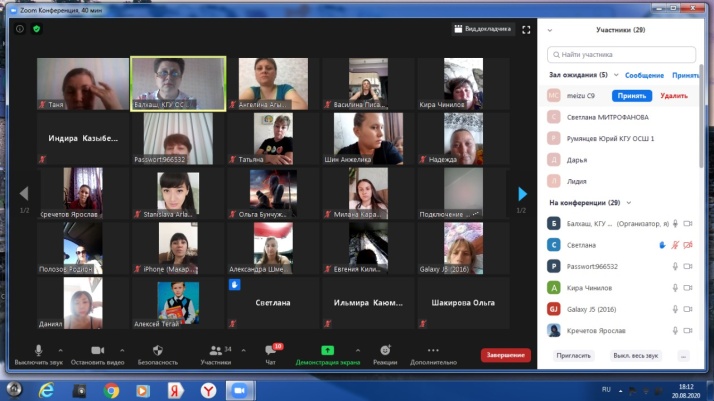 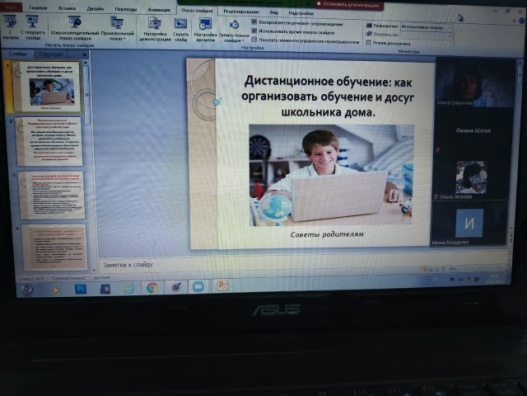 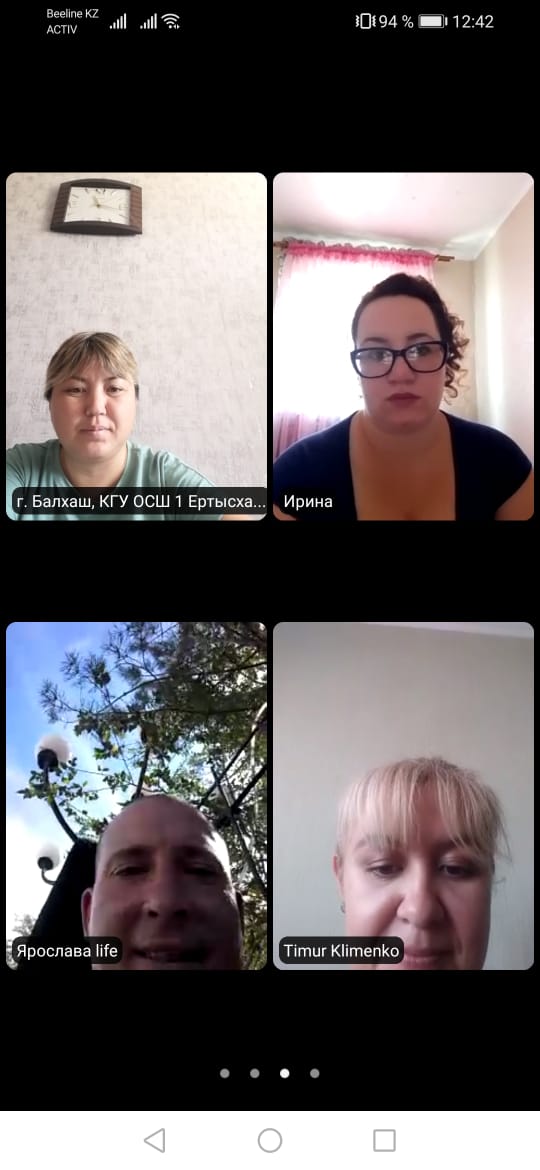 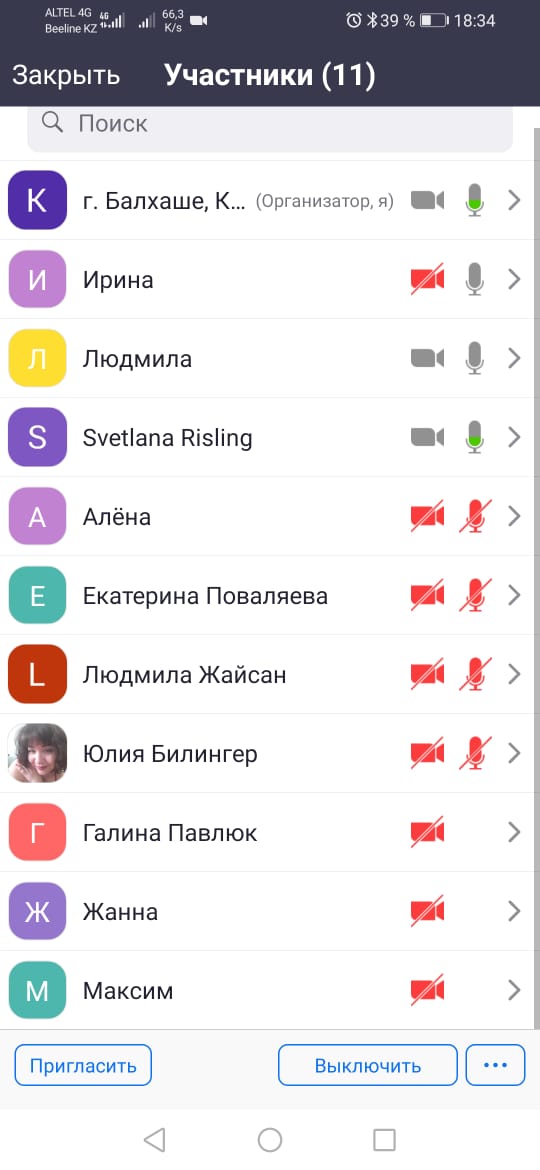 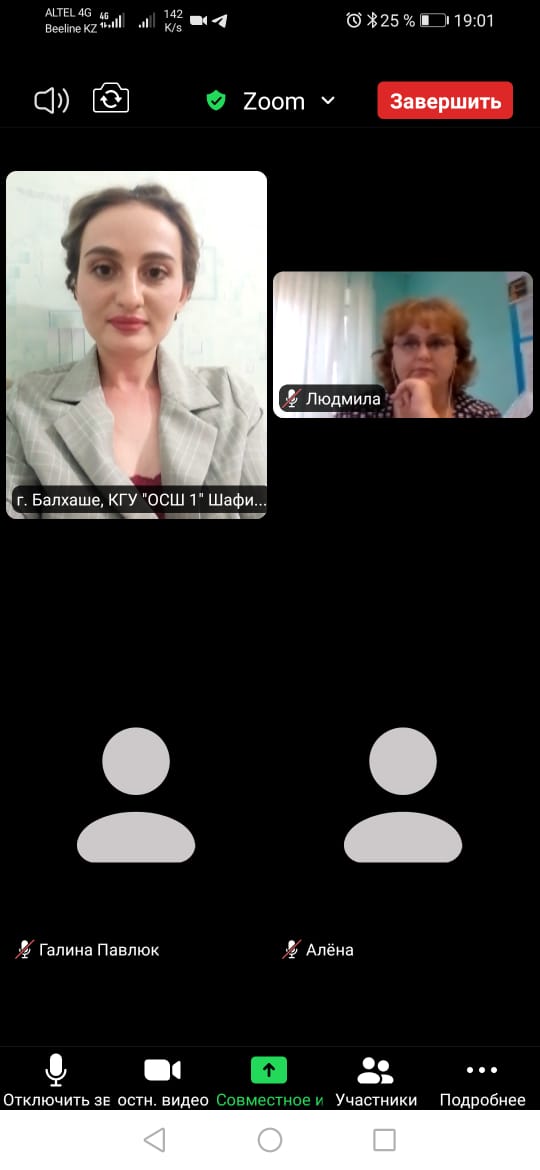 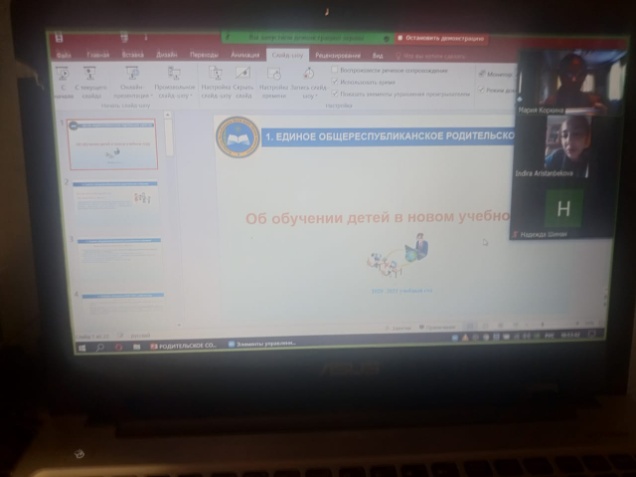 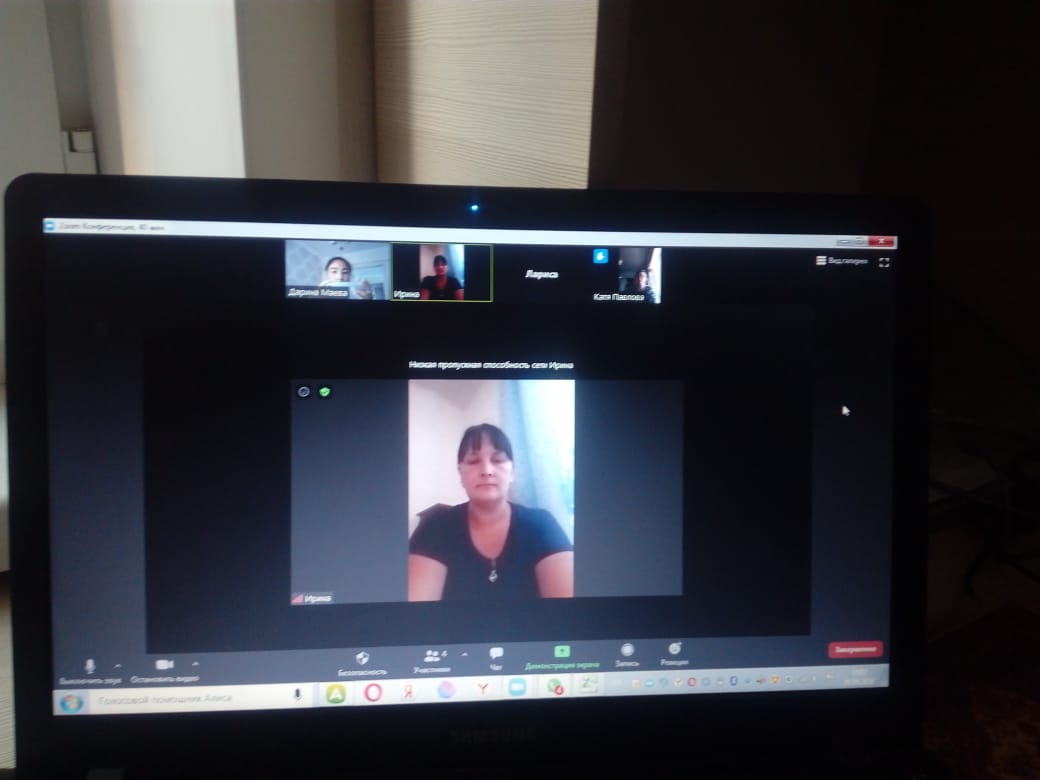 